Mass at 11.30am will be Broadcast on our Facebook Page. Special Thanks to Nora for operating the live broadcast on Facebook and to Shelly for the beautiful selection of music and hymns.  Booking a Mass:  If you wish to book a Mass, please ring Fr. Chris on his mobile 086-893-3278Weekday Mass Attendance:  Fr. Chris is inviting retired and people who are free to attend mass during the  week.   I wish to remind you  - Mass For The People -  is offered up for your intentions and the families of the Parish every week.  Please come along and pray with us.Thoughts for LentDuring Lent, many abstain from various foods.  Fasting from food is the goal of a Lenten fast – but we can also look at others too: social media, retail, TV, to mention only a few.  We are all invited to humble ourselves through fasting and self-denial.          Prayer in Lent:  The greatest prayer is the Mass.  Mass will be celebrated here during the week. (See times below).  The weekend mass is very important,  please make an effort during Lent. 3rd Sunday of LentSat 5pm: Ballymunnely ChurchSat 8pm: Ballycroy Church1)Jackie O’Boyle (7th Anni) Jim, Derek (Doona)2)Louis, Phyllis Cleary (Crosshill)3)Bernard Corrigan (Castlehill-London) Month Mind’s Mass (Brother of Kathleen Murray and Mary Doherty – Mulranny)Sun 11.30am:   Bangor Church4th Sunday of Lent (Mother’s Day – Pink Vestment)Sat 8pm: Bangor ChurchSun 11.30am:   Ballycroy Church1)Anthony Leneghan (Doona-W)req MA2)Mary Joe, Kathleen, Seamus, Josie Corrigan3)Patrick Smith (40th), Margaret, Paul, Alice, Dec’d Family (Cavan)4)Kate, Martin Calvey (Insibiggle)Our Beloved Dead:    Please pray for the Faithful Departed;  Margaret Ann Cafferkey (Crosshill). May her Soul Rest in Peace.Shrove Priest Collection: Sincere thanks for the collection last weekend. Please continue to hand in your priest’s collection (Green Envelope). Many Thanks.Trócaire Boxes:  This Lent your help can make all the difference. Donate today. Help those living In poverty, your donation can change lives.  You can Collect your Box in the Church.Bangor Hall Bingo  - Thur 7th Mar at 8pm. Jackpot Kiltane GAA  bingo complex Bangor - Tue March 5th -8.00pm €750 jackpot in 50 calls or lessErris International Women’s Day: Erris Family & Community Support Centre invite you to join them in celebrating International Women’s Day 2024. An impactful workshop, The Empowered Woman’s Way will be delivered by Sarah Paradise on the evening. Celebrate, connect and be empowered with women in your community. Music, song & light refreshments on the evening. The Broadhaven Bay Hotel, Friday 8th March @ 7pm. No booking required.Comhaltas Seisiún le haghaidh Seachtain na Gaeilge:  Traditional music, song and dance, Friday 1st of March, at 7.30pm, in Áras Inis Gluaire (Arts Centre), Belmullet, followed by a 'Rambling House' session, in Trá Buí, Holmes's, Doohoma from 9.30pm. Fáilte roimh chách.Keeping Children Safe:  The Diocese of Killala is fully committed to keeping children safe. If you have any concerns around their safety in any circumstance, please contact; The Diocesan Liaison Person – Confidential No - 087 1003554.  (Please see more information on the notice board)	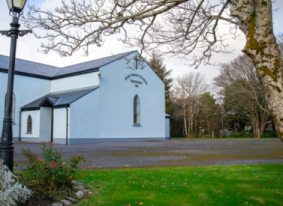 Church of the Holy Family, BallycroyMass Centre - National School – InnisbiggleChristopher J. Ginnelly(098) 49 134 (086) 89 33 278ballycroyparish@gmail.comJames M Cribben, Geesala (087) 64 69 0163rd March 2024Weekly Mass ScheduleIntentionsTue 5th Mar:   10amMass – People of the ParishWed 6th Mar:  10amMass – All welcomeThur 7th Mar:  7pmBangor ChurchFri 8th Mar:      10amMass All WelcomeSat 9th Mar:     2pmBridget (Baby) Cormack - 90th Birthday MassParish Church Christmas Dinner-Dance (170th Anniversary) – Mulranny HotelMany Thanks for your Support. Fr. ChrisParish Church Christmas Dinner-Dance (170th Anniversary) – Mulranny HotelMany Thanks for your Support. Fr. ChrisTickets Sold - €8,780Raffle - €1,240Donation - €150Dinner - €7,125Band - €520Readers ScheduleReaders ScheduleReadersEucharistic MinistersSat 2nd Mar 8pmSat 2nd Mar 8pmfamilyPeggy GintySun 10th Mar 11.30amSun 10th Mar 11.30amfamilyBernie ShanahanSun 17th Mar 11.30am (St. Patrick’s Day)Sun 17th Mar 11.30am (St. Patrick’s Day)familyMarian MastersonSun 24th Mar 11.30amSun 24th Mar 11.30amfamilyBernie HoughSat 30th  Mar 8pmSat 30th  Mar 8pmfamilyNoreen GrealisAltar Society Schedule: Special thanks to Christina Togher: Margaret  Keane, Mary Conway, Katie Campbell - G4 for last week Altar Society Schedule: Special thanks to Christina Togher: Margaret  Keane, Mary Conway, Katie Campbell - G4 for last week Altar Society Schedule: Special thanks to Christina Togher: Margaret  Keane, Mary Conway, Katie Campbell - G4 for last week Altar Society Schedule: Special thanks to Christina Togher: Margaret  Keane, Mary Conway, Katie Campbell - G4 for last week Week to 10th  Mar Patricia Grealis: Mary  Sweeney (Tar), Marie McGowan, Joan Campbell - G1Patricia Grealis: Mary  Sweeney (Tar), Marie McGowan, Joan Campbell - G1Patricia Grealis: Mary  Sweeney (Tar), Marie McGowan, Joan Campbell - G1Week to 17th  Mar Marian Cafferkey, Bernie McGowan, Tracey Conway, Caroline Corrigan - G2Marian Cafferkey, Bernie McGowan, Tracey Conway, Caroline Corrigan - G2Marian Cafferkey, Bernie McGowan, Tracey Conway, Caroline Corrigan - G2Week to 24th  Mar Kathleen Rowland:  Anne McManamon, Josephine. Keane, Grace Grealis - G3Kathleen Rowland:  Anne McManamon, Josephine. Keane, Grace Grealis - G3Kathleen Rowland:  Anne McManamon, Josephine. Keane, Grace Grealis - G3Week to 31st  Mar Christina Togher: Margaret  Keane, Mary Conway, Katie Campbell - G4Christina Togher: Margaret  Keane, Mary Conway, Katie Campbell - G4Christina Togher: Margaret  Keane, Mary Conway, Katie Campbell - G4Week to 7th    AprPatricia Grealis: Mary  Sweeney (Tar), Marie McGowan, Joan Campbell - G1Patricia Grealis: Mary  Sweeney (Tar), Marie McGowan, Joan Campbell - G1Patricia Grealis: Mary  Sweeney (Tar), Marie McGowan, Joan Campbell - G1Glencastle NS: Enrolment forms are now available  for our Early Intervention, Autism  and Multiple  Classes.  Please contact school for forms, arrange a visit, and to speak to the principal Catherine. Tel 097 82283Drumgallagh N.S Enrolment 2024/25:  To enrol your child - call  098-49147  Scoil Naomh Bhríde NS Enrolment 2024/25:  Contact Leona on 0894731282 Naíonra Baile Chruaich Teoranta:  Applications at our Naíonra are now open for next year 2024/25. Call Grace at 086 3573650Glencastle NS: Enrolment forms are now available  for our Early Intervention, Autism  and Multiple  Classes.  Please contact school for forms, arrange a visit, and to speak to the principal Catherine. Tel 097 82283Drumgallagh N.S Enrolment 2024/25:  To enrol your child - call  098-49147  Scoil Naomh Bhríde NS Enrolment 2024/25:  Contact Leona on 0894731282 Naíonra Baile Chruaich Teoranta:  Applications at our Naíonra are now open for next year 2024/25. Call Grace at 086 3573650Glencastle NS: Enrolment forms are now available  for our Early Intervention, Autism  and Multiple  Classes.  Please contact school for forms, arrange a visit, and to speak to the principal Catherine. Tel 097 82283Drumgallagh N.S Enrolment 2024/25:  To enrol your child - call  098-49147  Scoil Naomh Bhríde NS Enrolment 2024/25:  Contact Leona on 0894731282 Naíonra Baile Chruaich Teoranta:  Applications at our Naíonra are now open for next year 2024/25. Call Grace at 086 3573650Glencastle NS: Enrolment forms are now available  for our Early Intervention, Autism  and Multiple  Classes.  Please contact school for forms, arrange a visit, and to speak to the principal Catherine. Tel 097 82283Drumgallagh N.S Enrolment 2024/25:  To enrol your child - call  098-49147  Scoil Naomh Bhríde NS Enrolment 2024/25:  Contact Leona on 0894731282 Naíonra Baile Chruaich Teoranta:  Applications at our Naíonra are now open for next year 2024/25. Call Grace at 086 3573650Glencastle NS: Enrolment forms are now available  for our Early Intervention, Autism  and Multiple  Classes.  Please contact school for forms, arrange a visit, and to speak to the principal Catherine. Tel 097 82283Drumgallagh N.S Enrolment 2024/25:  To enrol your child - call  098-49147  Scoil Naomh Bhríde NS Enrolment 2024/25:  Contact Leona on 0894731282 Naíonra Baile Chruaich Teoranta:  Applications at our Naíonra are now open for next year 2024/25. Call Grace at 086 3573650